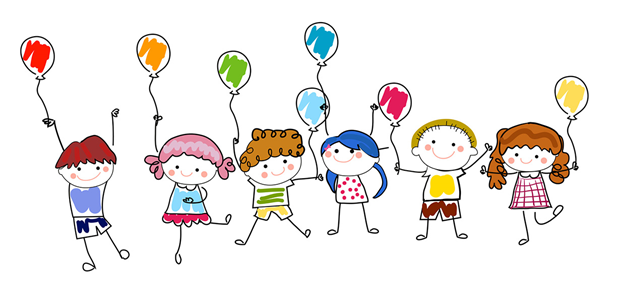 PROGRAM DELA SKUPNOSTI UČENCEV OŠ LJUBO ŠERCER V ŠOLSKEM LETU 2021/2022MENTORICA: ALEKSANDRA KOCJAN MALNARV šolskem letu 2021/22 bo kot vsako leto na šoli delovala skupnost učencev šole po programu, katerega bodo člani sprejeli na svojem sestanku v mesecu septembru.Oddelčna skupnost se povezuje v šolsko skupnost. Šolska skupnost učencev zbira pripombe in predloge oddelčnih skupnosti, spremlja uresničevanje pravic in dolžnosti učencev, informira učence o svoji dejavnosti, načrtuje in organizira skupne akcije in opravlja druge naloge, za katere se dogovorijo učenci skupaj s svojim mentorjem. Učenci od 1. do 9. razreda iz prilagojenega programa in učenci iz posebnega programa se lahko dejavno vključujejo v oblikovanje življenja in dela na šoli preko šolske skupnosti učencev. V ta namen izberejo po dva predstavnika iz vsakega oddelka, ki posredujeta predloge, želje…svojega oddelka oziroma poročata s srečanj šolske skupnosti učencev. Mentorica skupnosti učencev šole in šolskega parlamenta bo v šolskem letu 2021/2022 Aleksandra Kocjan Malnar.Šolski parlament je izvršilni organ šolske skupnosti. Sestavljajo ga učenci, ki jih izvoli skupnost učencev šole. Člani šolske skupnosti bodo letos na otroškem parlamentu razpravljali o temi z naslovom MOJA POKLICNA PRIHODNOST, ki je tema 32. otroškega parlamenta.Učenci, ki so predstavniki v šolski skupnosti imajo možnost aktivnega sodelovanja; vključeni so v odločitve, ki zadevajo v glavnem njih. Izrazijo svoje mnenje, podajo predloge  in pritožbe, pomembno pa je, da znajo med seboj komunicirati in sprejemati možne rešitve. Naloga šolske skupnosti je oblikovati ustvarjalno skupnost, ki se bo sposobna pogovoriti in prepoznati ter tudi reševati probleme in ustvariti skupnost, v kateri se vsi dobro počutimo. Enkrat letno se predstavniki šolskih parlamentov srečajo z županom Občine Kočevje dr. Vladimirjem Prebiličem. Na srečanju imajo možnost spregovoriti o zadevah, ki jih zanimajo in s neposredno tičejo mladih in letne teme Otroškega parlamenta. Zastavijo lahko vprašanja, konstruktivno sodelujejo v iskanju rešitev na določeno problematiko ter ustvarjajo mladim prijazno okolje, saj so lahko slišani.V ŠOLSKI SKUPNOSTI OSNOVNE ŠOLE OŠ LJUBO ŠERCER OPRAVLJAMO NASLEDNJE NALOGE: izvolimo predsednika šolske skupnosti, sprejmemo letni program dela, zbiramo pripombe in predloge oddelčnih skupnosti na področju programa pouka, dni dejavnosti, ekskurzij, interesih dejavnosti, prireditev in drugih dejavnosti, ki jih organizira šola, spremljamo uresničevanje pravic in dolžnosti učencev ter opozarjamo ravnateljico in Svet zavoda na morebitne kršitve pravic učencev, sodelujemo pri sprejemu prvošolčkov v šolsko skupnost, sodelujemo pri oblikovanju, izvajanju in evalvaciji vzgojnega načrta,informiramo učence o svoji dejavnostih, urejamo informacijsko tablo šolske skupnosti, razvijamo čut pripadnosti šoli, vsak mesec obeležimo nekatere pomembne evropske in svetovne dneve,načrtujemo in organiziramo skupne akcije (zbiralne akcije, akcije čiščenja okolice šole ipd.), oblikujemo predloge za pohvale, nagrade in priznanja učencem,sodelujemo z večinskimi šolami v občini,redno obravnavamo šolsko problematiko, pripravimo gradivo za izvedbo razrednih ur na temo otroškega parlamenta, sodelujemo na občinskem šolskem otroškem parlamentu,opravljamo druge naloge v skladu z LDN šole.NAČRTOVANE DEJAVNOSTI ZA IZVEDBO PROGRAMA V ŠOLSKEM LETU 2021/2022 - PO MESECIHSEPTEMBER 2021                                                                                                          Uvodno srečanje s predstavniki oddelčnih skupnosti in sprejem novih učencev v skupnost učencev šole. Izvolitev predsednika, namestnika predsednika.Predstavitev mentorja ter izvolitev organov skupnosti učencev šole.Seznanitev z nalogami skupnosti učencev OŠ Ljubo Šercer.Oblikovanje in potrditev programa dela.Predstavitev in potrditev šolskih pravil.Sprehod s policisti »Po varnih poteh v šolo in iz šole«.Srečanje bo potekalo 28. 9. 2021.OKTOBER 2021DAN UČITELJEV – Popestrimo odmor.Skrb za čisto šolo in okolico šole.»Aktualno« (predlogi, pobude, pohvale, graje …).Izbor področja, ki bi ga lahko naša šola izboljšala in katerega bo obravnaval Tim za kakovost in razvoj na naši šoli – PREDLOGI.Srečanje bo potekalo 19. 10. 2021.NOVEMBER 2021Seznanitev s temo 32. šolskega parlamenta »Moja poklicna prihodnost«.Skupinsko delo na temo otroškega parlamenta. Tema otroških parlamentov v prihajajočem šolskem letu 2021/2022 se nadaljuje iz preteklega leta.Volitev predstavnikov šole v otroški parlament.»Aktualno« (predlogi, pobude, pohvale, graje …).Srečanje bo potekalo 12. 11. 2021.DECEMBER 2021Pišemo našim upokojenim učiteljem in ostalim delavcem šole.Novoletna voščila krasijo šolski hodnik.Aktivnosti v veselem decembru – družimo se na daljavo.»Aktualno« (predlogi, pobude, pohvale, graje …).Srečanje bo potekalo 14. 12. 2021.JANUAR 2022Analiza učnega uspeha ob zaključku prvega ocenjevalnega obdobja - KAKO USPEŠNI SMO?Skriti prijatelj – druženje med oddelki na daljavo.»Aktualno« (predlogi, pobude, pohvale, graje …).Srečanje bo potekalo 11. 1. 2022.MAREC 202221. 3. - Downov sindrom - obeležili ga bomo z nošenjem različnih nogavic.Skrb za čisto šolo in okolico šole.Kaj bi spremenili na naši šoli (predlogi, pobude, pohvale, graje …).Srečanje bo potekalo 8. 3. 2022.APRIL 2022Dan Zemlje 22. 4. 2021 – oblikovali bomo svoja stališča kako ohraniti Zemljo. Oblikovanje pobud za izboljšanje bivalnega okolja (lepši izgled, čistejše okolje) in sodelovanje pri uresničitvi idej.»Aktualno« (predlogi, pobude, pohvale, graje …)Srečanje bo potekalo 20. 4. 2022.Udeležili se bomo občinskega otroškega parlamenta pri županu Občine Kočevje dr. Vladimirju Prebiliču« – termin srečanja bo znan naknadno.JUNIJ 2022Oblikovanje predlogov in pobud za pohvale, priznanja in nagrade učencem.Analiza dela ob koncu šolskega leta.Predlogi za delo v naslednjem šolskem letu.Srečanje bo potekalo 1. 6. 2022.»V okviru šolske skupnosti smo načrtovali aktivnosti, ki bodo povezovale učence na daljavo. Saj je zaradi upoštevanja ukrepov določenih v Protokolu družene med odmori na šolskem hodniku in šolskem dvorišču zelo okrnjeno. Prav tako so učenci prikrajšani za marsikateri socialni stik s svojimi vrstniki.«OTROŠKI PARLAMENTOtroški parlament je program vzgoje otrok in mladostnikov za demokracijo. Kot oblika demokratičnega dialoga se izvaja v vseh šolah po Sloveniji, nadgradi se s parlamenti na občinski in regionalni ravni in se zaključi na nacionalnem otroškem parlamentu. šol.
Otroški parlament je javna tribuna otrok na temo, ki jo izberejo osnovnošolci na državnem otroškem parlamentu. Pomeni tudi obliko sodelovanja otrok v družbenem dogajanju ter pridobivanje vedenj o človekovih in državljanskih pravicah.Otroški parlament deluje v obliki zasedanj, ki omogočijo sodelovanje vsem osnovnošolcem. Zasedanja potekajo v osnovnih šolah v razrednih skupnostih in na ŠOLSKEM PARLAMENTU. V vsaki šoli učenci izberejo delegacijo za občinski otroški parlament. Na občinskem otroškem parlamentu pa zberejo delegacijo za regijski otroški parlament, kjer predstavniki zastopajo interese vrstnikov na državnem otroškem parlamentu, ki poteka v dvorani Državnega zbora Slovenije v Ljubljani.CILJI OTROŠKEGA PARLAMENTAuresničevanje mednarodnih konvencij, zlasti 13. člen Konvencije Združenih narodov o otrokovih pravicah, ki določa, da ima vsak otrok pravico do prostega izražanja lastnega mnenja, kar je povezano s pravico do svobode govora in mišljenja,vzgoja in izobraževanje mladih za aktivno in demokratično državljanstvo ter multikulturnost, kar je temeljnega pomena za »promocijo« vrednot človekovega dostojanstva, svobode, enakosti in solidarnosti ter za zavest o skupnih vrednotah (npr. spoštovanje razlik, strpnosti in razumnega dialoga),nudenje možnosti mladim za aktivno obliko vključevanja v družbo, s čimer aktivno sodelujejo in vplivajo na odločitve odraslih,»krepitev glasu otrok – naj se njihov glas sliši!«,razvijanje komunikacijskih spretnosti (nenasilna komunikacija kot vzgoja za strpnost),razvijanje sposobnosti za odločanje in sprejemanje odgovornosti,spodbujanje učenja, ki vodi do razvoja samostojnega, kritičnega in ustvarjalnega mišljenja,razvijanje odgovornega odnosa učencev do soljudi, do naravnega in družbenega okolja.Tema 32. otroškega parlamenta za šolsko leto 2021/2022 je Moja poklicna prihodnost.   PROGRAM DELA OTROŠKEGA PARLAMENTAv mesecu novembru se bomo seznanili s temo letošnjega 32. otroškega parlamenta - Moja poklicna prihodnost, jo prenesli v oddelčne skupnosti in se o njej pogovarjali,spoštovali bomo različna mnenja, se učili drug od drugega in se na ta način bogatili in širili demokratično razmišljanje in odločanje ter spoznali pomen dela v parlamentu,pogovorili se bomo o pomenu človekovih pravic,aktivno bomo sodelovali pri pripravi in izvedbi občinskega in posredno tudi regijskega in nacionalnega otroškega parlamenta,obiskali bomo župana občine Kočevje dr. Vladimirja Prebiliča.V mesecu decembru, januarju in februarju se predvidevajo srečanje mentorjev in predstavnikov šolskih parlamentov kočevskih osnovnih šol. »Program dela šolske skupnosti je dokument, ki se med letom lahko spreminja in dopolnjuje, glede na aktualne dogodke v šoli in lokalni skupnosti.Izvedbo vseh načrtovanih aktivnosti bomo prilagodili trenutni situaciji, upoštevali bomo Protokol  in upoštevali vse pogoje ter higienske ukrepe za preprečevanje širjenja virusa.«Mentorica:                                                                                                    Ravnateljica:                                                                        Aleksandra Kocjan Malnar                                                                         Barbara Poje